Publicado en Madrid el 08/10/2020 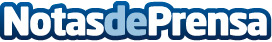 Kíneox y UniversalPay digitalizan la gestión de los abonos del Real Betis BalompiéLas dos compañías permiten a los socios del club bético renovar sus abonos de una forma ágil, sencilla, segura y completamente onlineDatos de contacto:Antonio García de SotoDirector de Comunicación de Kíneox610072098Nota de prensa publicada en: https://www.notasdeprensa.es/kineox-y-universalpay-digitalizan-la-gestion Categorias: Finanzas Fútbol Marketing E-Commerce Otros deportes Dispositivos móviles http://www.notasdeprensa.es